ESCOLA PROFESSORA FILOMENA QUITIBADISCIPLINA: QUÍMICA – PROFª:   CHIRLEICONTEÚDO: CÁLCULO DE Kc. EXERCÍCIOS.Observações:a) A constante de equilíbrio Kc varia com a temperatura;b) Quanto maior o valor de Kc, maior o rendimento da reação, já que no numerador temos os produtos e no denominador os reagentes. Portanto, comparando valores de Kc em duas temperaturas diferentes, podemos saber em qual destas a reação direta apresenta maior rendimento;c) O valor numérico de Kc depende de como é escrita a equação químicaQuestão 1 -  Na precipitação de chuva ácida, um dos ácidos responsáveis pela acidez é o sulfúrico. Um equilíbrio envolvido na formação desse ácido na água da chuva está representado pela equação: 2 SO2(g) + O2(g) ⇔ 2 SO3(g) Calcule o valor da constante de equilíbrio KC nas condições em que, reagindo-se 6 mol/L de SO2 com 5 mol/L de O2, obtêm-se 4 mol/l de SO3 quando o sistema atinge o equilíbrio.Questão 2 -  Em um recipiente fechado encontra-se em equilíbrio: 2mol/L de gás Hidrogênio, 1 mol/L de gás Oxigênio e 4 mol/L de água em vapor. Nessas condições calcule o valor de Kc, apoiando-se na equação que representa o processo: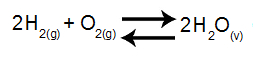 Questão 3 - Um equilíbrio envolvido na formação da chuva ácida está representado pela equação:2SO2(g) + O2(g) ↔ 2SO3(g)Em um recipiente foram misturados 1 mol/L de dióxido de enxofre e 2 mols/L de oxigênio. Depois de algum tempo, o sistema atingiu o equilíbrio; a concentração de trióxido de enxofre medida foi 4 mols/L. Qual o valor aproximado da constante de equilíbrio (Kc)?Questão 4 -  Um sistema químico, a certa temperatura, contendo os gases F2(g), O2(g) e OF2(g) em equilíbrio, de acordo com a equação:2 F2(g) + 1 O2(g)                 2 OF2(g)	 H = + 22,0 Kcal,Calcule o valor da constante de equilíbrio para esse sistema considerando as concentrações em mols de cada substância:F2(g)= 0,5 mol/L			O2(g) = 4 mol/L				OF2(g) = 4mol/L	